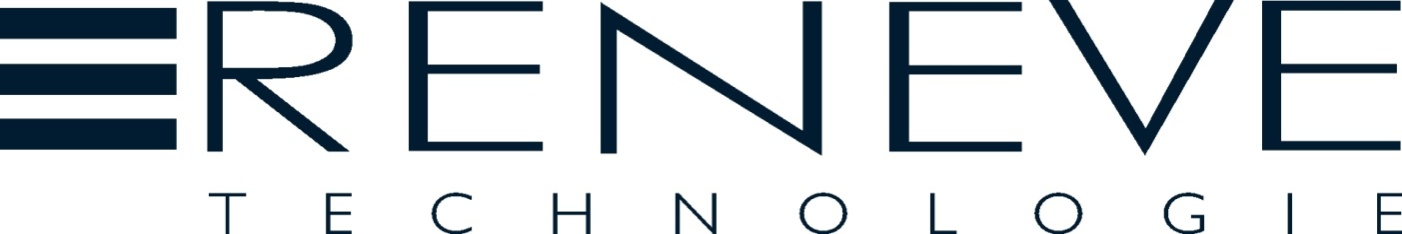 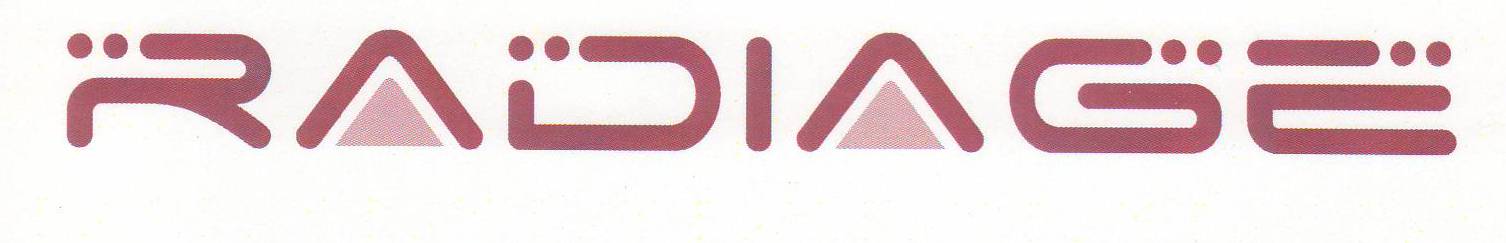 МЕТОД РАДИОВОЛНОВОГО ЛИФТИНГА СТОИМОСТЬ АППАРАТА 16 690 У.Е./19 500 У.Е./24 000 У.Е.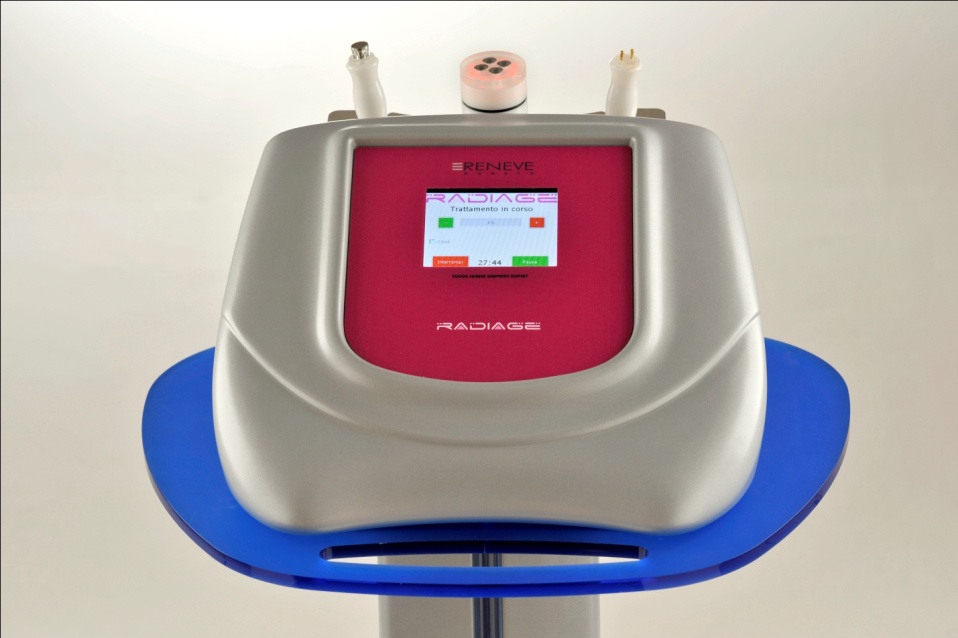                         ПЛАН ОКУПАЕМОСТИ АППАРАТАСтоимость процедур, у.е.Кол-во процедур  в деньКол-во процедур в мес.Доход,Доход,Окупаемость, Окупаемость,Окупаемость,Стоимость процедур, у.е.Кол-во процедур  в деньКол-во процедур в мес.у.е./мес.у.е./год.мес. 16690 у.е.мес. 19500 у.е.мес. 24000 у.е.9026054006480033,64,49039081009720022,43904120108001296001,51,82,2140260840010080022,32,9140390126001512001,31,51,914041201680020160011,21,4